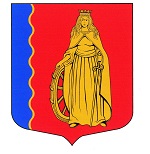 МУНИЦИПАЛЬНОЕ ОБРАЗОВАНИЕ«МУРИНСКОЕ ГОРОДСКОЕ ПОСЕЛЕНИЕ»ВСЕВОЛОЖСКОГО МУНИЦИПАЛЬНОГО РАЙОНАЛЕНИНГРАДСКОЙ ОБЛАСТИАДМИНИСТРАЦИЯПОСТАНОВЛЕНИЕ             .2022                                                                                              № _____   г. МуриноВ соответствии со ст. 225 Гражданского кодекса Российской Федерации, Федеральным законом от 06.10.2003 № 131-ФЗ «Об общих принципах организации местного самоуправления в Российской Федерации», Приказом Министерства экономического развития Российской Федерации от 10.12.2015 № 931 «Об установлении Порядка принятия на учет бесхозяйных вещей», Положением о порядке выявления, учёта и оформления бесхозяйного недвижимого и выморочного имущества в муниципальную собственность муниципального образования «Муринское городское поселение» Всеволожского муниципального района Ленинградской области, утвержденного решением совета депутатов муниципального образования «Муринское городское поселение» Всеволожского муниципального района Ленинградской области от 26.02.2020 № 46, в целях организации учета, обеспечения сохранности и повышения эффективности управления имуществом, администрация муниципального образования «Муринское городское поселение» Всеволожского муниципального района Ленинградской областиПОСТАНОВЛЯЕТ:1.	Включить объекты, имеющие признаки бесхозяйного имущества в реестр учета бесхозяйного имущества согласно приложению к настоящему постановлению.2.	Отделу финансового управления администрации муниципального образования «Муринское городское поселение» Всеволожского муниципального района Ленинградской области предусмотреть в бюджете муниципального образования «Муринское городское поселение» Всеволожского муниципального района Ленинградской области денежные средства на содержание и эксплуатацию объектов до выявления информации или установления собственников данных объектов.3.	Настоящее постановление подлежит официальному опубликованию в газете «Муринская панорама» и размещению на официальном сайте муниципального образования «Муринское городское поселение» Всеволожского муниципального района Ленинградской области в сети «Интернет».4.	Настоящее постановление вступает в законную силу с момента подписания.5.	Контроль за исполнением настоящего постановления оставляю за собой.Глава администрации                                                                           А.Ю. БеловПриложение к постановлению администрации                            МО «Муринское городское поселение» Всеволожского муниципального района Ленинградской области от «____» _________ 2022 № _______Перечень недвижимых объектов, имеющих признаки имущества, подлежащего включению в реестр учёта бесхозяйного имуществаО включении объектов, имеющих признаки бесхозяйного имущества в реестр бесхозяйного имущества№ п/пНаименование объектаМестоположение (адрес) объектаИндивидуализирующие характеристики объекта1Автомобильная дорогаЛенинградская область, Всеволожский муниципальный район, Муринское городское поселение, г. Мурино, участок бульвара Авиаторов Балтики в направлении от Петровского бульвара до ул. Графскойпротяженностью 630 м2Автомобильная дорогаЛенинградская область, Всеволожский муниципальный район, Муринское городское поселение, г. Мурино, участок улицы Екатерининской в направлении от Петровского бульвара до ул. Графскаяпротяженностью 520 м3Автомобильная дорогаЛенинградская область, Всеволожский муниципальный район, Муринское городское поселение, г. Мурино, участок Петровский бульвара в направлении от пересечения ул. Шувалова до Авиаторов Балтикипротяженностью 663 м4Автомобильная дорогаЛенинградская область, Всеволожский муниципальный район, Муринское городское поселение, г. Мурино, участок улицы Шувалова в направлении от дома № 22 корпус 1 по ул. Шувалова до пересечения ул. Графскойпротяженностью 150 м5Автомобильная дорогаЛенинградская область, Всеволожский муниципальный район, Муринское городское поселение, г. Мурино, участок Воронцовского бульвара в направлении от автомобильной дороги с кадастровым номером 47:07:0722001:124812 до автомобильной дороги с кадастровым номером 47:07:0722001:98669протяженностью 900 м6Автомобильная дорогаЛенинградская область, Всеволожский муниципальный район, Муринское городское поселение, г. Мурино, участок Петровский бульвара от пересечения ул. Шувалова до дома № 7 по Петровскому бульвару (правая часть)протяженностью 298 м7Автомобильная дорогаЛенинградская область, Всеволожский муниципальный район, Муринское городское поселение, г. Мурино, участок Шувалова от пересечения ул. Графской до дома № 19 корпус 1 по улице Шувалова в направлении транспортного движенияпротяженностью 150 м8Автомобильная дорогаЛенинградская область, Всеволожский муниципальный район, Муринское городское поселение, г. Мурино, в направлении от остановочного узла в районе метро «Девяткино» вдоль одностороннего движения транспорта по бульвару Менделеева до нежилого здания по бул. Менделеева, д. 1протяженностью 1040 м9Пешеходная дорожкаЛенинградская область, Всеволожский муниципальный район, Муринское городское поселение, г. Мурино, в направлении от остановочного узла в районе метро «Девяткино» до пешеходного перехода по ул. Авиаторов Балтикипротяженностью 200 м10Автомобильная дорогаЛенинградская область, Всеволожский муниципальный район, Муринское городское поселение, г. Мурино, на участке бульвара Менделеева в направлении от дома 7 по пр. Авиаторов Балтики до дома № 4 по бульвару Менделеевапротяженностью 220 м11Автомобильная дорогаЛенинградская область, Всеволожский муниципальный район, Муринское городское поселение, г. Мурино, на участке Авиаторов Балтики в направлении от дома № 5 по пр. Авиаторов Балтики до дома № 18 по ул. Охтинская аллеяпротяженностью 700 м12Автомобильная дорогаЛенинградская область, Всеволожский муниципальный район, Муринское городское поселение, г. Мурино, участок 31-й километра внешнего кольца в направлении от координат 60.045555, 30.430802 до автомобильной дороги с кадастровым номером 47:07:0722001:101458протяженностью 180 м13Автомобильная дорогаРоссийская Федерация, Ленинградская область, Всеволожский муниципальный район, земли САОЗТ "Ручьи", улично-дорожная сетьпротяженностью 1070 м14Участок бокового проезда от ПК 14+97.66 до ПК 15+71.96Российская Федерация, Ленинградская область, Всеволожский муниципальный район, земли САОЗТ "Ручьи", улично-дорожная сетьпротяженностью 74 м15Участок бокового проезда от ПК 13+84.16 до ПК 14+97.66.Российская Федерация, Ленинградская область, Всеволожский муниципальный район, земли САОЗТ "Ручьи", улично-дорожная сетьпротяженностью 114 м16Участок бокового проезда от ПК 9+90.0 до ПК 13+84.16.Российская Федерация, Ленинградская область, Всеволожский муниципальный район, земли САОЗТ "Ручьи", улично-дорожная сетьпротяженностью 394 м17Участок Проезда № 4А (Ось_1) от ПК 0+00.00 до ПК 6+84.47Российская Федерация, Ленинградская область, Всеволожский муниципальный район, земли САОЗТ "Ручьи", улично-дорожная сетьпротяженностью 684 м18Участок проезда 4А (Ось_2), ПК 0+00,00 - ПК 2+43,35Российская Федерация, Ленинградская область, Всеволожский муниципальный район, земли САОЗТ «Ручьи»протяженностью 243 м